Fort Patriots Track Schedule 2020-2021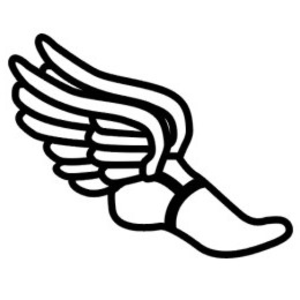 2/22/21       	Mon.            Various Schools		        @5:30        	 Kinnett3/2/21          Tues.            Various Schools		        @5:30          	 Kinnett3/8/21           Mon.           Various Schools                        @5:30         	 Kinnett3/15/21         Mon.            Various Schools    	                   @5:30              KinnettHead coach: D. Bryant       AD: Coach Ward 